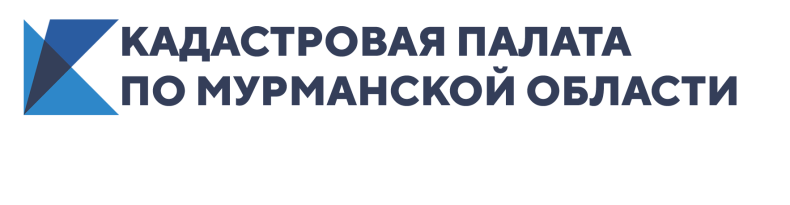 КАДАСТРОВАЯ ПАЛАТА ПО МУРМАНСКОЙ ОБЛАСТИ ИНФОРМИРУЕТ_____________________________________________________________КАДАСТРОВАЯ ПАЛАТА РАССКАЗАЛА ОБ УСТАНОВЛЕНИИ ЧАСТНОГО СЕРВИТУТАЧто такое сервитут?Сервитут – это право лица (лиц) на ограниченное пользование чужим земельным участком.Существует два вида сервитута: публичный и частный. Публичный сервитут обеспечивает интересы государства, органов местного самоуправления или местного населения, которые заключаются в использовании части собственности других лиц для блага общества. Например, если попасть на общественный пляж, к роднику или иному социально значимому объекту можно только через ваш участок, он может быть обременен правом прохода или проезда к этим объектам.Частный сервитут – когда проход и проезд к вашему участку возможен только через соседний участок. Зачем нужен частный сервитут?для индивидуального доступа к жилищу, когда проход или проезд возможен только через соседний земельный участок.для обеспечения водоснабжения.для строительства, реконструкции и эксплуатации линий электропередач (связи), трубопроводов, автомобильных дорог и других линейных объектов;для обеспечения других нужд землевладельца.Таким образом, ограничение на объект недвижимости устанавливается в интересах конкретных лиц.Как заключить соглашение о частном сервитуте?Как правило, частный сервитут устанавливается по добровольному соглашению сторон или по судебному решению, если собственник соседнего участка не согласен на заключение соглашения. Предоставление сервитута на земельный участок требует документального оформления. В этом заинтересован, в первую очередь, будущий обладатель сервитута. Прежде чем заключать такое соглашение, необходимо определить местоположение границ земельного участка, в пределах которых регистрируется ограничение (обременение) в виде частного сервитута. Если сервитут будет установлен на часть земельного участка, и она не состоит на кадастровом учете как часть земельного участка, то необходимо выполнить  кадастровые работы (межевание) по образованию такой части. Если же  сервитут будет установлен на весь земельный участок, и он состоит на кадастровом учете, то проведение кадастровых работ не требуется. Чтобы оформить межевой план, содержащий необходимые для государственного кадастрового учета сведения о части земельного участка, в отношении которой устанавливается частный сервитут, необходимо обратиться к кадастровому инженеру.Если собственник земельного участка согласен установить частный сервитут, нужно заключить с ним соглашение о сервитуте с указанием: кадастрового номера земельного участка, в отношении которого устанавливается сервитут; сведений о сторонах соглашения с паспортными данными;цели и основания установления сервитута;срока действия сервитута (если сервитут не бессрочный);размера платы (если сервитут устанавливается за плату);прав и обязанностей сторон соглашения, в том числе вашей обязанности после прекращения сервитута привести участок в состояние согласно разрешенному использованию (например, при прокладке коммуникаций засыпать траншею и восстановить плодородный слой почвы и т. д.). Важно! Размер платы за частный сервитут определяется сторонами соглашения об установлении сервитута. Если соглашение не достигнуто – в судебном порядке. Как правило, размер платы зависит от множества факторов, поэтому для его определения целесообразно обратиться к специалисту (оценщику).Регистрация частного сервитутаЧастный сервитут подлежит государственной регистрации в Росреестре. Для этого участникам заключенного соглашения, либо одному из них, необходимо обратиться в МФЦ с необходимым пакетом документов и заявлением на государственный кадастровый учет в связи с образованием части земельного участка и государственную регистрацию прав в виде ограничения (обременения) части земельного участка, в отношении которой устанавливается сервитут.Однако в случае заключения соглашения об установлении сервитута сроком до трех лет, законом допускается установление сервитута в отношении части такого земельного участка без проведения кадастровых работ (межевания), без осуществления государственного кадастрового учета указанной части земельного участка и без государственной регистрации ограничения (обременения), возникающего в связи с установлением данного сервитута. В этом случае граница действия сервитута определяется в соответствии с прилагаемой к соглашению об установлении сервитута схемой границ сервитута на кадастровом плане территории.После принятия государственным регистратором положительного решения заявителю выдается выписка из ЕГРН, содержащая обременения, наложенные на данную территорию.Важно! Обременение земельного участка сервитутом не лишает собственника участка прав владения, пользования и распоряжения этим участком.__________________________________________________________________Кадастровая палата по Мурманской области:Адрес: 183025, г. Мурманск, ул. Полярные Зори, д. 44Приемная: 8(8152) 40-30-00Официальный сайт: https://kadastr.ruВконтакте: https://vk.com/fkpmurmansk